Fojtószelep gördülő tömítő gyűrűvel DK 200Csomagolási egység: 1 darabVálaszték: K
Termékszám: 0092.0418Gyártó: MAICO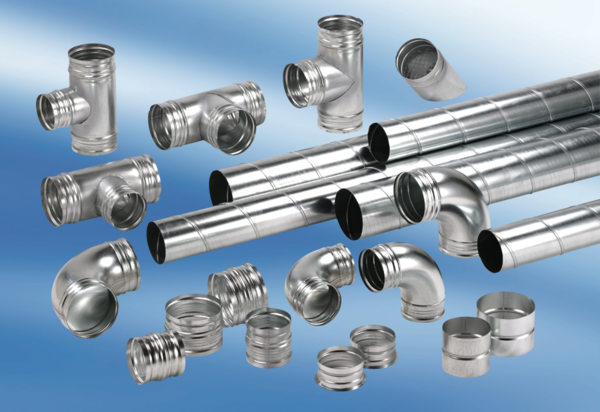 